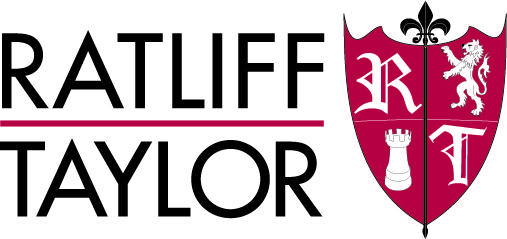 Professional Networking Groups – Maximizing Their UseNetworking – Not NeedworkingBefore the Event:Do your homework – Get the rosterIdentify 2-3 people you would like to meetGet some high quality business cardsWho worked in your target companies?Who has the same functional background?Dress codeDuring the Event:Be approachable – smile!Arrive early – introduce yourself to othersScan the name tagsLook for your targetsIntroduce people you meet to othersPay attention during introductions, take notesContribute something – get noticedAfter the meeting, stand near the door and say goodbyeAfter the Event:Help othersVolunteer to help facilitateSchedule quality time (breakfast, lunch) with your new contactsEmail others in the group you did not get to meetProvide your profile on your emailKeep a spreadsheet of contactsUse LinkedinOutline of Seminar Presented by:Rick Taylor, President, Ratliff & Taylor, Inc.